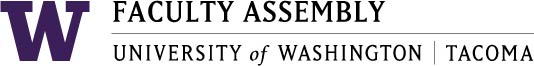 Faculty Assembly Executive Council (EC) Meeting MinutesNovember 17, 2017   1:00-3:00pm    GWP 320Present: Lauren Montgomery, Denise Drevdahl, Ji-Hyun Ahn, Michelle Garner, Leighann Chaffee, Jutta Heller, Ka Yee Yeung-Rhee, Menaka Abraham, Laura Feuerborn, D.C. Grant, Jill Purdy, Eugene Sivadas, Justin Wadland, Jie Sheng, Arindam Tripathy. Excused: Mark Pagano, Nicole Blair, Loly Alcaide Ramirez, Ellen Moore, Mark Pendras. Greg Rose. Absent: Sushil Oswal, Charles Costarella. Guests: Richard Wilkinson, Jane Compson.Consent AgendaThe agenda was approved.Approval of MinutesThe October 30, 2017 Executive Council meeting minutes were approved with a few minor edits.UpdatesEC discussed doing some suggested reading about pedagogical equity (suggested by interim Assistant Chancellor for Equity & Inclusion, Deirdre Raynor), compiling a list of actions to take within the classroom, and each EC rep sharing the action list with their academic unit during a program meeting. EC members agreed that having the action come out of institutional support instead of being an optional event will increase effectiveness. There was also discussion about how the Library and other staff could participate or do something similar. EC members wanted to further increase effectiveness by having EC reps report back to EC on how their academic unit conversations went.EC discussed inviting student representatives from Registered Student Organizations to come to EC as part of the annual reporting cycle within EC (which includes SAES, enrollment, student conduct, EVCAA, academic units, parking, etc.) EC would ask the students to share, “What do students want faculty to know?”Academic Planning & EVCAA ReportRubric:  First two deadlines extended to Jan. 15, and Feb. 7 (from 12/15 & 1/15)Rubric changes – For each question –a write-in choice will be addedA S-drive or One-Drive will be utilized for a central place to access materials for the Academic PlanRegents Meeting last week – Academic plan, enrollment reportNo new hires next year (other than those already approved)Replacement hires considered on a case by case basisFA Chair, Lauren Montgomery, will meet with Chancellor Pagano and the Provost to communicate faculty concerns about “no growth” and ask for more clarityUnit Reports   School of Education Master of Education – new specialization in Social and Emotional LearningMaster of Education Admin. – thrivingEDD program admitting 3rd cohortNew minor, education and community EngagementNursing and Healthcare Leadership B.S. Nursing – holding steadyB.A. Healthcare Leadership – holding steady, could growMaster of Nursing – national trend toward practice doctorate (DNP) is pulling numbers downMilgard School of Business Codifying policies and decision makingPerformance evaluationService loads for lecturersBy-Laws reviewingLaunching a “Success Center” for students – helping them prepare for and find jobsStudent & Enrollment Services (SAES) Update – VC SAES Mentha Hynes-WilsonGoal is for students to start strong and end strongDescribed our student demographic & the new normal of our student needsHow to be helpful without coddling or enablingEmergency Aid Fund for students: accessed through Ed Mireckihttp://www.washington.edu/emergencyaid/tacoma/ Encouragement to break down silos and come together more often for the sake of our students and communityEncouragement to tell students “I hear you, I validate your”PI Policy Discussion – postponed due to lack of time.Constructive Engagement Dialogue – Strategic Initiative Funds Project (SIF) - Jane Compson, Assistant Professor, SIAS, and Richard Wilkinson, AVC for Organizational Effectiveness & DevelopmentWorking on challenging conversations Three methods - Cultivating Compassion, Non-violent Communication & Crucial ConversationsDiscussed timing and venue of the workshops, lots of support expressed  Adjourn    